Auld Reekie Round – Gravel Camp Enquiry Form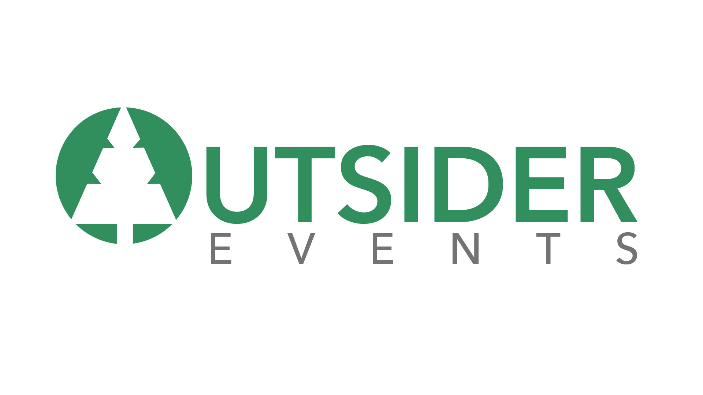 Name – D.O.B - Address – Email – Number of guests - Proposed Dates – Number of Guests – Please note that our first active date is from 24/04/21 subject to government guidelines. In the event of cancellations due to COVID-19 all trips will be fully refunded or rescheduled if appropriate. Please fill in the enquiry form and forward to info@outsiderevents.com and we’ll get back to you within 48hr.If our dates don’t work, let us know and we’ll try our best to make it work!